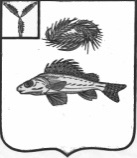 СОВЕТПЕРЕКОПНОВСКОГО МУНИЦИПАЛЬНОГО ОБРАЗОВАНИЯЕРШОВСКОГО МУНИЦИПАЛЬНОГО РАЙОНА САРАТОВСКОЙ ОБЛАСТИРЕШЕНИЕОт 30.08. 2017 года								№ 98-194«Об утверждении Положения о порядке получения муниципальными служащими Перекопновского муниципального образования разрешения представителя нанимателя  участвовать на безвозмездной основе в управлении некоммерческими организациями в качестве единоличного исполнительного органа или вхождения в состав их коллегиальных органов управления»В целях реализации пункта 3 части 1 статьи 14 Федерального закона от 02.03.2007 года № 25-ФЗ «О муниципальной службе в Российской Федерации», руководствуясь Уставом Перекопновского МО, Совет Перекопновского муниципального образования Ершовского муниципального района Саратовской области РЕШИЛ:1. Утвердить в отношении муниципальных служащих Перекопновского муниципального образования Ершовского муниципального района Саратовской области, Положение о порядке получения муниципальными служащими Перекопновского МО разрешения представителя нанимателя участвовать на безвозмездной основе в управлении некоммерческими организациями в качестве единоличного исполнительного органа или вхождения в состав их коллегиальных органов управления согласно приложению.Муниципальные служащие, участвующие в управлении жилищным, жилищно-строительным, гаражным кооперативом, садоводческим, огородническим, дачным потребительским кооперативом, товариществом собственников недвижимости, на день вступления в силу настоящего решения, подают представителю нанимателя предусмотренное Положением заявление не позднее чем через пять рабочих дней после дня вступления в силу настоящего решения.2. Настоящее решение вступает в силу через десять дней после дня его официального опубликования (обнародования).3. Настоящее решение подлежит обнародованию в местах утвержденных решением Совета Перекопновского муниципального образования Ершовского муниципального района Саратовской области и размещению на официальном сайте администрации Ершовского муниципального района Саратовской области в сети «Интернет» (http://ershov.sarmo.ru).Секретарь Совета Перекопновского МОЕршовского муниципального района Саратовской области							Н.В. СмирноваПриложение  к решениюСовета Перекопновскогомуниципального образованияЕршовского муниципального районаСаратовской областиот 30.08. 2017 года № 98-194ПОЛОЖЕНИЕО ПОРЯДКЕ ПОЛУЧЕНИЯ МУНИЦИПАЛЬНЫМИ СЛУЖАЩИМИ ПЕРЕКОПНОВСКОГО МО РАЗРЕШЕНИЯ ПРЕДСТАВИТЕЛЯ НАНИМАТЕЛЯ УЧАСТВОВАТЬ НА БЕЗВОЗМЕЗДНОЙ ОСНОВЕ В УПРАВЛЕНИИ НЕКОММЕРЧЕСКИМИ ОРГАНИЗАЦИЯМИ В КАЧЕСТВЕ ЕДИНОЛИЧНОГО ИСПОЛНИТЕЛЬНОГО ОРГАНА ИЛИ ВХОЖДЕНИЯ В СОСТАВ ИХ КОЛЛЕГИАЛЬНЫХ ОРГАНОВ УПРАВЛЕНИЯ1. Настоящее Положение устанавливает порядок получения муниципальными служащими Перекопновского муниципального образования Ершовского муниципального района Саратовской области (далее – муниципальные служащие) разрешения представителя нанимателя участвовать на безвозмездной основе в управлении следующими некоммерческими организациями в качестве единоличного исполнительного органа или вхождения в состав их коллегиальных органов управления: общественной организацией (за исключением политической партии), жилищным, жилищно-строительным, гаражным кооперативом, садоводческим, огородническим, дачным потребительским кооперативом, товариществом собственников недвижимости (далее – некоммерческие организации).2. Муниципальные служащие подают представителю нанимателя письменное заявление о разрешении участвовать на безвозмездной основе в управлении некоммерческими организациями в качестве единоличного исполнительного органа или вхождения в состав их коллегиальных органов управления по форме согласно приложению № 1 к настоящему Положению (далее – заявление).Заявление представляется до начала участия в управлении некоммерческой организацией, за исключением случаев, предусмотренных пунктом 3 настоящего Положения и абзацем 2 пункта 1 настоящего решения. К заявлению прилагаются копии учредительных документов соответствующей некоммерческой организации.3. Муниципальные служащие, участвующие на безвозмездной основе в управлении некоммерческими организациями в качестве единоличного исполнительного органа или вхождения в состав их коллегиальных органов управления на день назначения на должность муниципальной службы подают заявление в день назначения на должность муниципальной службы.4. Разрешение участвовать на безвозмездной основе в управлении некоммерческими организациями в качестве единоличного исполнительного органа или вхождения в состав их коллегиальных органов управления оформляется путем проставления на заявлении резолюции представителя нанимателя.5. Муниципальный служащий представляет заявление в администрацию Перекопновского МО на имя главы Перекопновского МО Ершовского муниципального района Саратовской области.6. Регистрация заявлений осуществляется специалистом администрации Перекопновского МО в день их поступления в журнале регистрации заявлений о разрешении участвовать на безвозмездной основе в управлении некоммерческими организациями в качестве единоличного исполнительного органа или вхождения в состав их коллегиальных органов управления (далее – журнал), составленном по форме согласно приложению № 2 к настоящему Положению. Журнал должен быть прошит и пронумерован, а также заверен оттиском печати администрации Перекопновского МО.На заявлении указывается дата и номер его регистрации, фамилия, инициалы и должность лица, зарегистрировавшего заявление.7. Представителем нанимателя подготавливается представление, касающееся обеспечения соблюдения муниципальным служащим требований к служебному поведению и (или) требований об урегулировании конфликта интересов либо осуществления мер по предупреждению коррупции в связи с намерением муниципального служащего участвовать на безвозмездной основе в  управлении некоммерческими организациями в качестве единоличного исполнительного органа или вхождения в состав их коллегиальных органов управления (далее – представление).В течение пяти рабочих дней, следующих за днем поступления заявления, представление вместе с заявлением направляется представителем нанимателя в комиссию по соблюдению требований к служебному поведению муниципальных служащих Перекопновского МО и  урегулированию конфликтов интересов (далее – комиссия).8. Представление рассматривается комиссией в порядке, установленном Положением о комиссии. Копия протокола заседания комиссии, заявление и другие материалы в течение семи рабочих дней со дня заседания направляются представителю нанимателя.9. Представитель нанимателя рассматривает заявление с учетом решения комиссии и принимает решение о согласовании или об отказе в его согласовании путем проставления соответствующей резолюции в срок не позднее трех рабочих дней со дня поступления заявления и приложенных к нему материалов.10. После рассмотрения заявления представителем нанимателя оно выдается специалистом администрации Перекопновского МО муниципальному служащему.Приложение № 1 к Положению о порядке получения муниципальными служащими Перекопновского МО разрешения представителя нанимателя участвовать на безвозмездной основе в управлении следующими некоммерческими организациями в качестве единоличного исполнительного органа или вхождения в состав их коллегиальных органов управления_________________________(Ф.И.О. наименование должностипредставителя нанимателя)	_________________________________(Согласовано/не согласовано)___________  «___»_________20__года			___________________________								 (Ф.И.О. наименование должности									представителя нанимателя)								от________________________________									(наименование должности								__________________________________									муниципального служащего)__________________________________		(Ф.И.О.)Заявлениео разрешении участвовать на безвозмездной основе в управлении следующими некоммерческими организациями в качестве единоличного исполнительного органа или вхождения в состав их коллегиальных органов управленияВ соответствии с пунктом 3 части 1 статьи 14 Федерального закона от 02.03.2007 года № 25 – ФЗ «О муниципальной службе в Российской Федерации» я,____________________________________________________						(Ф.И.О.)Замещающий(ая) должность___________________________________________							( наименование замещаемой должности)______________________________________________________________________________________прошу разрешить мне участвовать на безвозмездной основе в управлении________________________________________________________________			(наименование и адрес некоммерческой организации)______________________________________________________________________________________в качестве единоличного исполнительного органа / вхождения в состав ее коллегиальных органов управления(нужное подчеркнуть):___________________________________________________________________________________(наименование органа управления организацией и его полномочия, основной вид ______________________________________________________________________________________деятельности организации, срок, в течении которого планируется участвовать в управлении, иное)______________________________________________________________________________________Осуществление указанной деятельности не повлечет за собой конфликта интересов.___________________			________________________	(подпись)						(Ф.И.О.)«____»__________ 20___ годаРегистрационный номер в журнале регистрации заявлений____________Дата регистрации заявления					«___»_____20__года_______________________________________________________________		(Фамилия, инициалы, должность лица, принявшего заявление)Приложение № 2 к Положению о порядке получения муниципальными служащими Перекопновского МО разрешения представителя нанимателя участвовать на безвозмездной основе в управлении следующими некоммерческими организациями в качестве единоличного исполнительного органа или вхождения в состав их коллегиальных органов управленияЖУРНАЛрегистрации заявлений о разрешении участвовать на безвозмездной основе в управлении следующими некоммерческими организациями в качестве единоличного исполнительного органа или вхождения в состав их коллегиальных органов управленияСекретарь Совета Перекопновского МО 
Ершовского муниципального района Саратовской области									Н.В. Смирнова№п/пФ.И.О. и должность муниципального служащего, представившего заявлениеПодписьмуниципального служащего, представившего заявлениеДата поступления заявленияФ.И.О.Должность лица, зарегистрировавшего заявлениеПодпись лица,зарегистрировавшего заявлениеПримечание